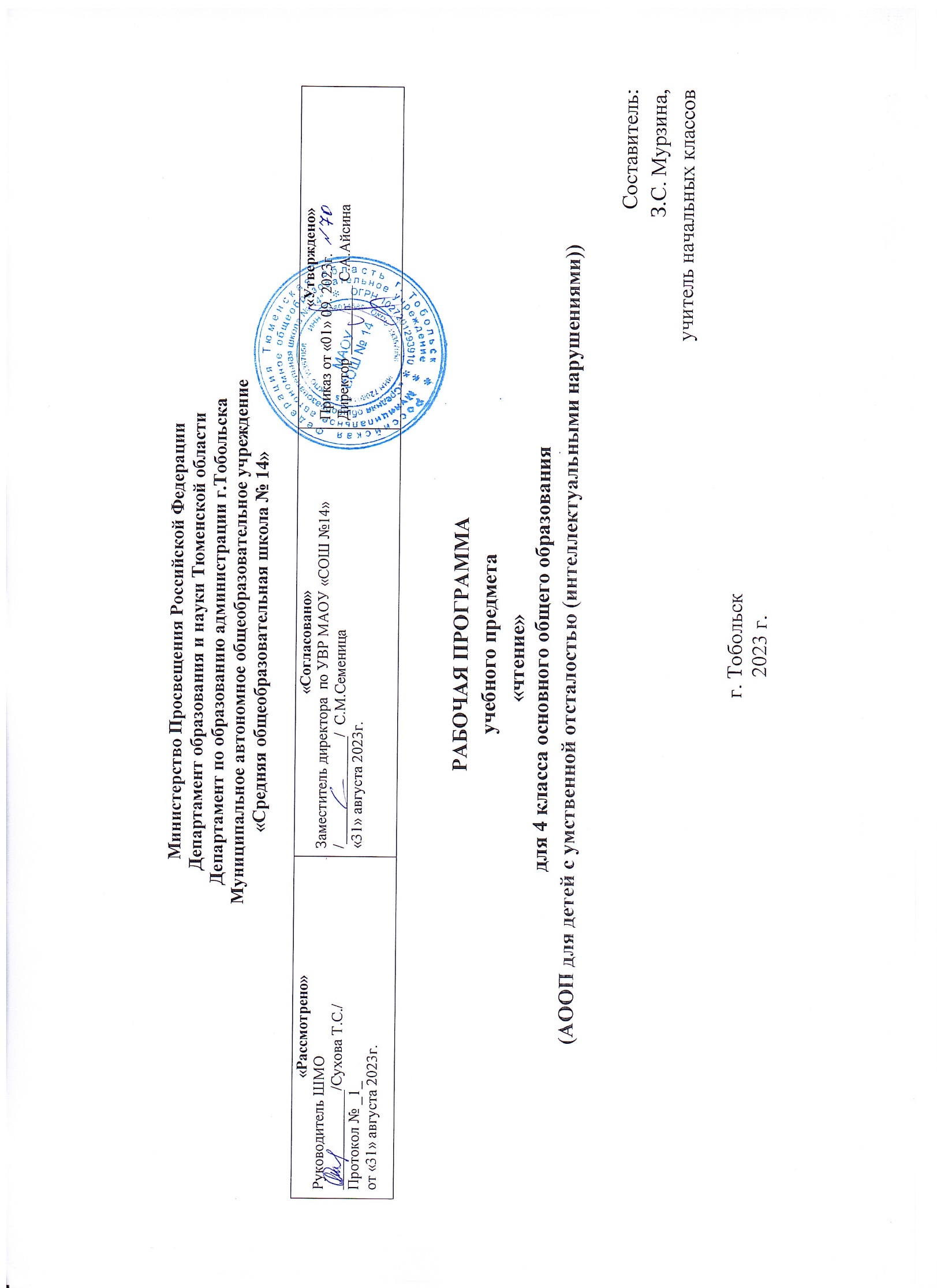 1.Пояснительная запискаРабочая программа предмета «Чтение» для (НАЧАЛЬНОГО) общего образования разработана на основе нормативных документов:Федеральный закон от 29.12.2012 №273-ФЗ (ред. от 23.07.2013) «Об образовании в Российской Федерации»;Приказ Министерства просвещения Российской Федерации от 24.11.2022 № 1026 "Об утверждении федеральной адаптированной основной общеобразовательной программы обучающихся с умственной отсталостью (интеллектуальными нарушениями)"Учебный план специальных (коррекционных) образовательных учреждений для обучающихся, воспитанников с отклонениями в развитии», 10.04.2002 г., № 29/2065-п;Санитарных правил CII 2.4.3648-20 «Санптарно-эпидемиологические требования к организациям воспитания и обучения, отдыха и  оздоровления детей и молодежи» от 28.09.2020г.; Положение о рабочей программе педагога МАОУ СОШ №14, утвержденное приказом директора № 162-0 от 30.08.2017г; Типовое положение о специальном (коррекционном) учреждении; Адаптированная основная образовательная программа начального общего и основного образования МАОУ СОШ №14.Программа обеспечена следующим  учебно - методическим комплектом.Программа «Программы специальных (коррекционных) образовательных учреждений VIII вида подготовительный, 1 - 4 классы» под редакцией В. В.Воронковой, 2013 г.Учебник: математика для 3 класса специальных коррекционных учреждений VIIIвида, автор-составитель В.В.Эк, Москва «Просвещение», 2016г.Содержание курса «Чтение» направлено на подготовку учащихся с отклонениями в интеллектуальном развитии к жизни и овладению доступными профессионально - трудовыми навыками.Цели и задачи курса: Приоритетная цель обучения литературному чтению — становление грамотного читателя, мотивированного к использованию читательской деятельности как средства самообразования и саморазвития, осознающего роль чтения в успешности обучения и повседневной жизни, эмоционально откликающегося на прослушанное или прочитанное произведение. При обретённые младшими школьниками знания, полученный опыт решенияучебных задач, а также сформированность предметных и универсальных действий в процессе изучения предмета «Чтение» станут фундаментом обучения в основном звене школы, а также будут востребованы в жизни.Достижение заявленной цели определяется особенностями курса литературного чтения и решением следующих задач:— формирование у младших школьников положительной мотивации к систематическому чтению и слушанию художественной литературы и произведений устного народного творчества;— формировать основы функциональной грамотности на уроке изобразительного искусства с учетом познавательных возможностей учащихся;— развивать навыки применения знаний функциональной грамотности на практике, в повседневной жизнедеятельности.1 Утверждён приказом Министерства просвещения Российской Федерации от 31.05.2021 г. № 286 (зарегистрирован Министерствомюстиции Российской Федерации 05.07.2021 г. № 64100). 2 Одобрена решением федерального учебно-методического объединения по общему образованию (протокол от 02.06.2020 г. № 2/20).6 Примерная рабочая программа— достижение необходимого для продолжения образованияуровня общего речевого развития;— осознание значимости художественной литературы и произведений устного народного творчества для всестороннего развития личности человека;— первоначальное представление о многообразии жанров художественных произведений и произведений устного народноготворчества;— овладение элементарными умениями анализа и интерпретации текста, осознанного использования при анализе текстаизученных литературных понятий: прозаическая и стихотворная речь; жанровое разнообразие произведений (общее представление о жанрах); устное народное творчество, малые жанрыфольклора (считалки, пословицы, поговорки, загадки, фольклорная сказка); басня (мораль, идея, персонажи); литературная сказка, рассказ; автор; литературный герой; образ; характер; тема; идея; заголовок и содержание; композиция; сюжет;эпизод, смысловые части; стихотворение (ритм, рифма); средства художественной выразительности (сравнение, эпитет, олицетворение);— овладение техникой смыслового чтения вслух (правильным плавным чтением, позволяющим понимать смысл прочитанного, адекватно воспринимать чтение слушателями).Рабочая программа представляет возможный вариант распределения предметного содержания по годам обучения с характеристикой планируемых результатов, отражает примерную последовательность изучения тем/разделов, содержит рекомендации по объёму учебного времени с выделениемрезервных часов, позволяющие учитывать индивидуальные потребности и способности обучающихся и организовывать дифференцированный подход, а также предоставляет возможностидля реализации различных методических подходов к преподаванию учебного предмета «Чтение» при условиисохранения обязательной части содержания курса.Основные направления коррекционной работы:- коррекция нарушений психофизического развития детей.- коррекция внимания, памяти;- коррекция слухового и зрительного восприятия;- коррекция устной связной речи;- коррекция познавательной деятельности.Технологии обучении:1. дифференцированное обучение;2. традиционное обучение;3. информационно-коммуникативные технологии;4. здоровьесберегающие технологии.Формы организации образовательного процесса: основной формой организации процесса обучения математики является урок. Ведущей формой работы учителя с учащимися на уроке является фронтальная работа при осуществлении дифференцированного и индивидуального подхода. Неотъемлемой частью каждого почти урока является устный счет, геометрический материал. Обязательным требованием к каждому уроку является организация самостоятельных работ, работа над ошибками, проверка домашних заданий. Учащиеся, нуждающиеся в дифференцированной помощи со стороны учителя, участвуют во фронтальной работе со всем классом, а самостоятельно выполняют более облегчённые варианты примеров, задач, других заданий.Виды и формы контроля образовательного процесса:Формы контроля: фронтальные, индивидуальные, групповые.Виды контроля: вводные, текущие, итоговые.Типы уроков:- урок изучения нового материала;- урок закрепления знаний;- комбинированный урок;- урок проверки знаний;- обобщающий урок.Педагогические технологии, средства обучения: традиционное обучение, активное обучение (индивидуализация обучения), информационно - коммуникативные технологии, здоровьесберегающие технологии.Формы контроля достижений учащихся:- контрольные работы;- самостоятельные работы;- математические диктанты;- устный опрос (фронтальный, дифференцированный, индивидуальный).Виды контроля: самоконтроль; контроль учителя.Результаты освоения учебного предмета:Содержание учебного предмета «Литературное чтение» раскрывает следующие направления литературного образования младшего школьника: речевая и читательская деятельности, круг чтения, творческая деятельность.В основу отбора произведений положены общедидактические принципы обучения: соответствие возрастным возможностям и  особенностям восприятия младшим школьником фольклорных произведений и литературных текстов; представленностьв произведениях нравственно-эстетических ценностей, культурных традиций народов России, отдельных произведений выдающихся представителей мировой детской литературы; влияние прослушанного (прочитанного) произведения на эмоционально-эстетическое развитие обучающегося, на совершенствование его творческих способностей. При отборе произведений для слушания и чтения учитывались преемственные связи с дошкольным опытом знакомства с произведениями фольклора, художественными произведениями детской литературы, а также перспективы изучения предмета «Литература» в  основной школе.Важным принципом отбора содержания предмета «Литературное чтение» является представленность разных жанров, видов и  стилей произведений, обеспечивающих формирование функциональной литературной грамотности младшего школьника, а также возможность достижения метапредметных результатов, способности обучающегося воспринимать различные учебные тексты при изучении других предметов учебного плана начальной школы.Планируемые результаты включают личностные, метапредметные результаты за период обучения, а также предметные достижения младшего школьника за каждый год обучения в начальной школе.Предмет «Литературное чтение» преемственен по отношению к предмету «Литература», который изучается в основной школе.Межпредметные связи: - письмо и развитие речи – письменные работы в тетрадях;- чтение и развитие речи – чтение заданий, задач;- развитие устной речи на основе изучения предметов и явлений окружающей действительности – развитие устной речи, составление и решение примеров и задач с предметами окружающей действительности.2. Общая характеристика учебного предметаО Родине, героические страницы истории. Наше Отечество,образ родной земли в стихотворных и прозаических произведениях писателей и поэтов ХIХ и ХХ веков (по выбору, не менеечетырёх, например произведения И. С.  Никитина, Н. М.  Языкова, С.Т. Романовского, А. Т. Твардовского, М. М. Пришвина,С. Д. Дрожжина, В. М. Пескова и др.). Представление о проявлении любви к родной земле в литературе разных народов (напримере писателей родного края, представителей разных народов России). Страницы истории России, великие люди и события: образы Александра Невского, Дмитрия Пожарского, Дмитрия Донского, Александра Суворова, Михаила Кутузова и других выдающихся защитников Отечества в литературе длядетей. Отражение нравственной идеи: любовь к Родине. Героическое прошлое России, тема Великой Отечественной войны в20 Примерная рабочая программапроизведениях литературы (на примере рассказов А. П. Платонова, Л. А. Кассиля, В. К. Железняка, С. П. Алексеева). Осознание понятия: поступок, подвиг.Круг чтения: народная и авторская песня: понятие исторической песни, знакомство с песнями на тему Великой Отечественной войны.Фольклор (устное народное творчество). Фольклор как народная духовная культура (произведения по выбору). Многообразие видов фольклора: словесный, музыкальный, обрядовый(календарный). Культурное значение фольклора для появленияхудожественной литературы. Малые жанры фольклора (назначение, сравнение, классификация). Собиратели фольклора(А. Н. Афанасьев, В. И. Даль). Виды сказок: о животных, бытовые, волшебные. Отражение в произведениях фольклора нравственных ценностей, быта и культуры народов мира. Сходствофольклорных произведений разных народов по тематике, художественным образам и форме («бродячие» сюжеты).Круг чтения: былина как эпическая песня о героическом событии. Герой былины — защитник страны. Образы русских богатырей: Ильи Муромца, Алёши Поповича, Добрыни Никитича, Никиты Кожемяки (где жил, чем занимался, какими качествами обладал). Средства художественной выразительностив былине: устойчивые выражения, повторы, гипербола. Устаревшие слова, их место в  былине и представление в  современной лексике. Народные былинно-сказочные темы в творчествехудожника В. М. Васнецова.Творчество А. С. Пушкина. Картины природы в лирическихпроизведениях А. С.  Пушкина. Средства художественной выразительности в стихотворном произведении (сравнение, эпитет, олицетворение, метафора). Круг чтения: литературныесказки А. С.  Пушкина в стихах: «Сказка о мёртвой царевнеи  о  семи богатырях». Фольклорная основа авторской сказки.Положительные и отрицательные герои, волшебные помощники, язык авторской сказки.Творчество И. А.  Крылова. Представление о басне как лиро-эпическом жанре. Круг чтения: басни на примере произведений И. А. Крылова, И. И. Хемницера, Л. Н. Толстого, С. В. Михалкова. Басни стихотворные и прозаические (не менее трёх).Развитие событий в басне, её герои (положительные, отрицательные). Аллегория в баснях. Сравнение басен: назначение,темы и герои, особенности языка.ЛИТЕРАТУРНОЕ ЧТЕНИЕ. 1—4 классы 21Творчество М. Ю.  Лермонтова. Круг чтения: лирическиепроизведения М. Ю.  Лермонтова (не менее трёх). Средства художественной выразительности (сравнение, эпитет, олицетворение); рифма, ритм. Метафора как «свёрнутое» сравнение.Строфа как элемент композиции стихотворения. Переносноезначение слов в метафоре. Метафора в стихотворенияхМ. Ю. Лермон това.Литературная сказка. Тематика авторских стихотворныхсказок (две-три по выбору). Герои литературных сказок (произведения М. Ю.  Лермонтова, П. П.  Ершова, П. П.  Бажова,С. Т. Аксакова, С. Я. Маршака и др.). Связь литературной сказки с фольклорной: народная речь  — особенность авторскойсказки. Иллюстрации в сказке: назначение, особенности.Картины природы в творчестве поэтов и писателей ХIХ—ХХ веков. Лирика, лирические произведения как описаниев  стихотворной форме чувств поэта, связанных с наблюдениями, описаниями природы. Круг чтения: лирические произведения поэтов и писателей (не менее пяти авторов по выбору):В. А. Жуковский, Е. А. Баратынский, Ф. И. Тютчев, А. А. Фет,Н. А.  Некрасов, И. А.  Бунин, А. А.  Блок, К. Д.  Бальмонт,М. И. Цветаева и др. Темы стихо творных произведений, геройлирического произведения. Авторские приёмы создания художественного образа в лирике. Средства выразительности в произведениях лирики: эпитеты, синонимы, антонимы, сравнения, олицетворения, метафоры. Репродукция картины как иллюстрация к лирическому произве дению.Творчество Л. Н. Толстого. Круг чтения (не менее трёх произведений): рассказ (художественный и научно-познавательный), сказки, басни, быль. Повесть как эпический жанр (общеепредставление). Значение реальных жизненных ситуаций в создании рассказа, повести. Отрывки из автобиографической повести Л. Н.  Толстого «Детство». Особенности художественноготекста-описания: пейзаж, портрет героя, интерьер. Примерытекста-рассуждения в рассказах Л. Н. Толстого.Произведения о животных и родной природе. Взаимоотношения человека и животных, защита и охрана природы  — темапроизведений литературы. Круг чтения (не менее трёх авторов):на примере произведений А. И.  Куприна, В. П.  Астафьева,К. Г. Паустовского, М. М. Пришвина, Ю. И. Коваля и др.Произведения о детях. Тематика произведений о детях, ихжизни, играх и занятиях, взаимоотношениях со взрослыми и22 Примерная рабочая программасверстниками (на примере произведений не менее трёх авторов): А. П. Чехова, Б. С. Житкова, Н. Г. Гарина-Михайловского, В. В. Крапивина и др. Словесный портрет героя как его характеристика. Авторский способ выражения главной мысли.Основные события сюжета, отношение к ним героев.Пьеса. Знакомство с новым жанром — пьесой-сказкой. Пьеса — произведение литературы и театрального искусства (однапо выбору). Пьеса как жанр драматического произведения.Пьеса и сказка: драматическое и эпическое произведения. Авторские ремарки: назначение, содержание.Юмористические произведения. Круг чтения (не менее двухпроизведений по выбору): юмористические произведения на примере рассказов М. М. Зощенко, В. Ю. Драгунского, Н. Н. Носова, В. В. Голявкина. Герои юмористических произведений. Средства выразительности текста юмористического содержания: гипербола. Юмористические произведения в кино и театре.Зарубежная литература. Расширение круга чтения произведений зарубежных писателей. Литературные сказки Ш. Перро, Х.-К. Андерсена, братьев Гримм, Э. Т. А. Гофмана, Т. Янссон и др. (по выбору). Приключенческая литература: произведения Дж. Свифта, Марка Твена.Библиографическая культура (работа с детской книгойи справочной литературой). Польза чтения и книги: книга —друг и учитель. Правила читателя и способы выбора книги (тематический, систематический каталог). Виды информациив книге: научная, художественная (с опорой на внешние показатели книги), её справочно-иллюстративный материал. Очерккак повествование о реальном событии. Типы книг (изданий):книга-произведение, книга-сборник, собрание сочинений, периодическая печать, справочные издания. Работа с источниками периодической печати.3. Описание места учебного предмета в учебном планеСогласно учебному плану на изучение  предмета «Чтение» в 4 классе отводится 165 часов из расчета 5 ч в неделю.Количество часов:4.Описание ценностных ориентиров содержания учебного предмета— читать вслух целыми словами без пропусков и перестановок букв и слогов доступные по восприятию и небольшие пообъёму прозаические и стихотворные произведения (без отметочного оценивания);— читать про себя (молча), оценивать своё чтение с точки зрения понимания и запоминания текста;— анализировать текст: определять главную мысль, обосновывать принадлежность к жанру, определять тему и главнуюмысль, находить в тексте заданный эпизод, устанавливать взаимосвязь между событиями, эпизодами текста;— характеризовать героя и давать оценку его поступкам;сравнивать героев одного произведения по предложенным критериям, самостоятельно выбирать критерий сопоставления героев, их поступков (по контрасту или аналогии);— составлять план (вопросный, номинативный, цитатный)текста, дополнять и восстанавливать нарушенную последовательность;— исследовать текст: находить средства художественной выразительности (сравнение, эпитет, олицетворение, метафора),описания в произведениях разных жанров (пейзаж, интерьер),выявлять особенности стихотворного текста (ритм, рифма,строфа).5. Личностные и предметные результаты освоения предмета «Чтение»Личностные результаты:1) формирование чувства гордости за свою Родину, её историю, российский народ, становление гуманистических и демократических ценностных ориентации многонационального российского общества;2) формирование средствами литературных произведений целостного взгляда на мир в единстве и разнообразии природы, народов, культур и религий;3) воспитание художественно-эстетического вкуса, эстетических потребностей, ценностей и чувств на основе опыта слушания и заучивания наизусть произведений художественной литературы;4) развитие этических чувств, доброжелательности и эмоционально-нравственной отзывчивости, понимания и сопереживания чувствам других людей;5) формирование уважительного отношения к иному мнению, истории и культуре других народов, выработка умения терпимо относиться к людям иной национальной принадлежности;6) овладение начальными навыками адаптации к школе, к школьному коллективу;7) принятие и освоение социальной роли обучающегося, развитие мотивов учебной деятельности и формирование личностного смысла учения;8) развитие самостоятельности и личной ответственности за свои поступки на основе представлений о нравственных нормах общения;9) развитие навыков сотрудничества со взрослыми и сверстниками в разных социальных ситуациях, умения избегать конфликтов и находить выходы из спорных ситуаций, умения сравнивать поступки героев литературных произведений со своими собственными поступками, осмысливать поступки героев;10) наличие мотивации к творческому труду и бережному отношению к материальным и духовным ценностям, формирование установки на безопасный, здоровый образ жизни.Предметные результаты:1) понимание литературы как явления национальной и мировой культуры, средства сохранения и передачи нравственных ценностей и традиций;2) осознание значимости чтения для личного развития; формирование представлений о Родине и её людях, окружающем мире, культуре, первоначальных этических представлений, понятий о добре и зле, дружбе, честности; формирование потребности в систематическом чтении;3) достижение необходимого для продолжения образования уровня читательской компетентности, общего речевого развития, т. е. овладение чтением вслух и про себя, элементарными приёмами анализа художественных, научно-познавательных и учебных текстов с использованием элементарных литературоведческих понятий;4) использование разных видов чтения (изучающее (смысловое), выборочное, поисковое); умение осознанно воспринимать и оценивать содержание и специфику различных текстов, участвовать в их обсуждении, давать и обосновывать нравственную оценку поступков героев;5) умение самостоятельно выбирать интересующую литературу, пользоваться справочными источниками для понимания и получения дополнительной информации, составляя самостоятельно краткую аннотацию;6) умение использовать простейшие виды анализа различных текстов: устанавливать причинно-следственные связи и определять главную мысль произведения, делить текст на части, озаглавливать их, составлять простой план, находить средства выразительности, пересказывать произведение;7) умение работать с разными видами текстов, находить характерные особенности научно-познавательных, учебных и художественных произведений. На практическом уровне овладеть некоторыми видами письменной речи (повествование – создание текста по аналогии, рассуждение – письменный ответ на вопрос, описание – характеристика героев). Умение написать отзыв на прочитанное произведение;8) развитие художественно-творческих способностей, умение создавать собственный текст на основе художественного произведения, репродукции картин художников, по иллюстрациям, на основе личного опыта.6.Содержание учебного предметаУченик осознает значимость чтения для своего дальнейшего развития и успешного обучения по другим предметам, у него будет сформирована потребность в систематическом чтении как средстве познания мира и самого себя;научится полноценно воспринимать художественную литературу, эмоционально отзываться на прочитанное, высказывать свою точку зрения и уважать мнение собеседника;получит возможность познакомиться с культурно-историческим наследием народов России и общечеловеческими ценностями, произведениями классиков российской и советской детской литературы о природе, истории России, о судьбах людей, осмыслить этические представления о понятиях «добро», «зло», «справедливость», «отзывчивость», «честность», «ответственность», «норма», «идеал» и т. д., на основе чего у обучающегося начнётся формирование системы духовно-нравственных ценностей;начнёт понимать значимость в своей жизни родственных, семейных, добрососедских и дружественных отношений, получит возможность осмыслить понятия «дружба», «взаимопонимание», «уважение», «взаимопомощь», «любовь» и познакомится с правилами и способами общения и выражения своих чувств к взрослым и сверстникам, на основе чего у обучающегося будет формироваться умение соотносить свои поступки и поступки героев литературных произведений с нравственно-этическими нормами;освоит восприятие художественного произведения как особого вида искусства, научится соотносить его с другими видами искусства;полюбит чтение художественных произведений, которые помогут ему сформировать собственную позицию в жизни, расширят кругозор;Основные требования к знаниям и умениям учащихся1. Развитие навыков чтения2. Развитие выразительности чтения и речи, формирование навыков орфоэпически правильного чтенияКритерии и нормы оценки знаний и умений:Знания и умения учащихся по математике оцениваются по результатам их индивидуального и фронтального опроса, текущих и итоговых письменных работ.I. Оценка устных ответов.«5» - ученик дает правильные, осознанные ответы на все поставленные вопросы, может подтвердить правильность ответа предметно -практическими действиями, знает и умеет применять правила, умеет самостоятельно оперировать изученными математическими представлениями; умеет самостоятельно, с минимальной помощью учителя, правильно решить задачу, объяснить ход решения; умеет производить и объяснить устные и письменные вычисления; правильно узнает и называет геометрические фигуры, их элементы положение фигур по отношению друг к другу на плоскости и в пространстве; правильно выполняет работы по измерению и черчению с помощью измерительного и чертежного инструментов, умеет объяснить последовательность работы.«4» - ученик при ответе допускает отдельные неточности, оговорки, нуждается в дополнительных вопросах, помогающих ему уточнить ответ; при вычислениях, в отдельных случаях, нуждается в дополнительных промежуточных записях, назывании промежуточных результатов вслух, опоре на образы реальных предметов; при решении задач нуждается в дополнительных вопросах учителя, помогающих анализу предложенной задачи, уточнению вопросов задачи, объяснению выбора действий; с незначительной помощью учителя правильно узнает и называет геометрические фигуры, их элементы, положение фигур на плоскости, в пространстве, по отношении друг к другу; выполняет работы по измерению и черчению с недостаточной точностью. Все недочеты ученик исправляет легко пир незначительной помощи учителя.«3» - ученик при незначительной помощи учителя или учащихся класса дает правильные ответы на поставленные вопросы, формулирует правила, может их применять; производит вычисления с опорой на различные виды счетного материала, но с соблюдением алгоритмов действий, понимает и записывает после обсуждения решение задачи под руководством учителя, узнает и называет геометрические фигуры, их элементы, положение фигур на плоскости и в пространстве с значительной помощью учителя или с использованием записей и чертежей в тетрадях, в учебниках, на таблицах с помощью учителя, правильно выполняет измерение и черчение после предварительного обсуждения последовательности работы, демонстрации приемов ее выполнения.«2» - ученик обнаруживает незнание большей части программного материала, не может воспользоваться помощью учителя, других учащихся.II. Оценка письменных работ.Учитель проверяет и оценивает все письменные работы учащихся. При оценке письменных работ используются нормы оценок письменных контрольных работ, при этом учитывается уровень самостоятельности ученика, особенности его развития.По своему содержанию письменные контрольные работы могут быть либо однородными (только задачи, только примеры, только построение геометрических фигур и т. д.), либо комбинированными, - это зависит от цели работы, класса и объема проверяемого материала.Грубые ошибки:- неверное выполнение вычислений вследствие неточного применения правил;-неправильное решение задачи (неправильный выбор, пропуск действий, выполнение нужных действий, искажение смысла вопроса, привлечение посторонних или потеря необходимых числовых данных);- неумение правильно выполнить измерение и построение геометрических фигур.Негрубые ошибки:-ошибки, допущенные в процессе списывания числовых данных (искажение, замена) знаков арифметических действий;- нарушение в формулировке вопроса (ответа) задачи;- правильности расположения записей, чертежей;- небольшая неточность в измерении и черчении.Оценка не снижается за грамматические ошибки, допущенные в работе. Исключения составляют случаи написания тех слов и словосочетаний, которые широко используются на уроках математики (названия компонентов и результатов действий, величины и т. д.).7. Основные виды деятельности учащихся на урокеУчащиеся научатся:понимать значимость произведений великих русских писателей и поэтов (Пушкина, Толстого, Чехова, Тютчева, Фета, Некрасова и др.) для русской культуры;читать вслух бегло, осознанно, без искажений, интонационно объединять слова в предложении ипредложения в тексте, выражая своё отношение к содержанию и героям произведения;выбирать при выразительном чтении интонацию, темп, логическое ударение, паузы, особенности жанра (сказка сказывается, стихотворение читается с чувством, басня читается с сатирическими нотками и пр.);пользоваться элементарными приёмами анализа текста с целью его изучения и осмысливания;осознавать через произведения великих мастеров слова нравственные и эстетические ценности (добра, мира, терпения, справедливости, трудолюбия); эстетически воспринимать произведения литературы, замечать образные выражения в поэтическом тексте, понимать, что точно подобранное автором слово способно создавать яркий образ;участвовать в дискуссиях на нравственные темы; подбирать примеры из прочитанных произведений;формулировать вопросы проблемного характера к изучаемому тексту; находить эпизоды из разных частей прочитанного произведения, доказывающие собственный взгляд на проблему;делить текст на части, подбирать заглавия к ним, составлять самостоятельно план пересказа, продумывать связки для соединения частей;находить в произведениях средства художественной выразительности;готовить проекты о книгах и библиотеке; участвовать в книжных конференциях и выставках; пользоваться алфавитным и тематическим каталогом в городской библиотеке.Учащиеся получат возможность научиться:осознавать значимость чтения для дальнейшего успешного обучения по другим предметам;приобрести потребность в систематическом просматривании, чтении и изучении справочной, научно-познавательной, учебной и художественной литературы;воспринимать художественную литературу как вид искусства;осмысливать нравственное преображение героя, раскрываемое автором в произведении, давать ему нравственно-эстетическую оценку;соотносить нравственно-эстетические идеалы автора,раскрытые в произведении, со своими эстетическими представлениями и представлениями о добре и зле;на практическом уровне овладеть некоторыми видами письменной речи (повествование – создание текста по аналогии, рассуждение – письменный ответ на вопрос, описание – характеристика героя);работать с детской периодикой.Творческая деятельностьУчащиеся научатся:пересказывать содержание произведения подробно, выборочно и кратко, опираясь на самостоятельно составленный план; соблюдать при пересказе логическую последовательность и точность изложения событий; составлять план, озаглавливать текст; пересказывать текст, включающий элементы описания (природы, внешнего вида героя, обстановки) или рассуждения; пересказывать текст от 3-го лица;составлять рассказы об особенностях национальных праздников и традиций на основе прочитанных произведений (фольклора, летописей, былин, житийных рассказов);подбирать материалы для проекта, записывать пословицы, поговорки, мудрые мысли известных писателей, учёных по данной теме, делать подборку наиболее понравившихся, осмыслять их, переводить в принципы жизни; готовить проекты на тему праздника («Русские национальные праздники», «Русские традиции и обряды», «Православные праздники на Руси» и др.); участвовать в литературных викторинах, конкурсах чтецов, литературных праздниках, посвящённых великим русским поэтам; участвовать в читательских конференциях;писать отзыв на прочитанную книгу.Учащиеся получат возможность научиться:создавать собственные произведения, интерпретируя возможными способами произведения авторские (создание кинофильма, диафильма, драматизация, постановка живых картин и т. д.).8.Описание материально-технического обеспечения образовательного процессаУчебно-методическое и информационное обеспечение- библиотечный фонд: Чтение для 4 класса специальных коррекционных учреждений VIIIвида, автор-составитель В.В.Эк, Москва «Просвещение», 2016г.- книгопечатная продукция: «Программы специальных (коррекционных) образовательных учреждений VIII вида подготовительный, 1 - 4 классы» под редакцией В. В.Воронковой, 2013 г., - печатные пособия: числовая лента, счетный дидактический материал, календарь, модель часов.-экранно-звуковые пособия: аудиозаписи в соответствии с содержанием обучения (в том числе в цифровой форме), презентации;- интернет - ресурсы: видео уроки, онлайн - тренажер «Играем сами», http://interneturok.ru/;- технические средства обучения: доска с набором приспособлений для крепления карт и таблиц, нетбук, монитор, колонки;- оборудование класса: ученические столы одноместные с комплектом стульев, стол учительский с тумбой, шкафы для хранения учебников, дидактических материалов, пособий и пр., настенные доски для вывешивания иллюстративного материала, подставки для книг, держатели для схем и таблиц и т.п.Календарно-тематический план по «Чтение»  4 класс.I четвертьII четвертьIII четвертьIV четверть40 ч38 ч52ч35 ч1 полугодие 78 часов1 полугодие 78 часов2 полугодие 87 часов2 полугодие 87 часов№Навыки чтения1Развитие навыков правильного, сознательного чтения вслух, выработка ускоренного темпа чтения за счет отработки приемов целостного и точного зрительного восприятия слова, быстрота понимания прочитанного.2Обучение приемам чтения про себя на небольших текстах с постепенным увеличением объема и количества прочитанных текстов этим способом.3Углубленное понимание прочитанного (от усвоения предметного содержания до осознания основной мысли прочитанного).4Интенсивное развитие двух видов чтения – вслух и про себя; овладение беглым чтением различных по объему и жанрам произведений.5Развитие умения быстро улавливать главную мысль произведения, логику повествования, смысловые и интонационные связи в тексте.№Выразительность чтения и речи, формирование навыков орфоэпически правильного чтения1Ориентация детей на то, что чтение вслух – это чтение для слушателей, а чтение про себя – это чтение для себя. Обучение приемам выразительной речи и чтения.2Организация практикумов по выразительному чтению:1) проведение упражнений по технике речи, упражнений с элементами игры для тренировки дыхания («задувание пламени воображаемой свечи»), силы голоса, дикции;2) овладение правилами литературного произношения слов (орфоэпическими правилами), словесным ударением;3) работа над интонацией (темпом, ритмом, логическими ударениями, мелодикой речи и чтения).
Произнесение стихотворных строк с различными смысловыми оттенками, с различными намерениями (с разным подтекстом): с осуждением, похвалой, одобрением.3Обучение чтению художественных произведений по ролям, драматизация произведений. Правила подготовки к выразительному чтению: обдумать содержание, представить себе изображенную картину, услышать звучание строки, фразы и уловить их мелодичность, осмыслить исполнительскую задачу.4Развивать умение планировать, а затем анализировать свое выступление, корректировать его в соответствии с целью высказывания.Неделя№ урока№ урокаРазделы предметов, темы уроковРазделы предметов, темы уроковКол-во часовКол-во часовКол-во часовДатаДатаДатаДатаДатаДатаДатаНеделя№ урока№ урокаРазделы предметов, темы уроковРазделы предметов, темы уроковКол-во часовКол-во часовКол-во часовДомашнее заданиеДомашнее задание(план)(план)(план)(план)(факт)1 четверть1 четвертьШкольная жизнь.                          Школьная жизнь.                          1515151 неделя11По Н.Носову «Школьная жизнь»По Н.Носову «Школьная жизнь»111с. 4-5, выразительное чтениес. 4-5, выразительное чтение4.094.094.094.0922Э. Мошковская «Жил-был Учитель»Э. Мошковская «Жил-был Учитель»111с. 6, чтение по ролямс. 6, чтение по ролям5.095.095.095.0933М.Пляцковский  «Чему учат в школе»М.Пляцковский  «Чему учат в школе»111с. 7 выразительное чтение стихотворенияс. 7 выразительное чтение стихотворения6.096.096.096.094545По Ю.Ермолаеву «Поздравление»По Ю.Ермолаеву «Поздравление»222с. 8, составить пересказс. 8, составить пересказ7.098.097.098.097.098.097.098.092 неделя66По Е.Шварцу «Как Маруся дежурила»По Е.Шварцу «Как Маруся дежурила»111с. 8-9, читать выразительно, ответить на вопросыс. 8-9, читать выразительно, ответить на вопросы11.09.11.09.11.09.11.09.77По Е.Ильиной «Шум и Шумок»По Е.Ильиной «Шум и Шумок»111с. 10-11,читать, ответить на вопросыс. 10-11,читать, ответить на вопросы12.0912.0912.0912.0988В.Орлов «Почему сороконожки опоздали на урок»В.Орлов «Почему сороконожки опоздали на урок»111с. 12-13, читать выразительно, выучить отрывокс. 12-13, читать выразительно, выучить отрывок13.0913.0913.0913.09910910По Л. Каминскому «Три желания Вити»По Л. Каминскому «Три желания Вити»222с.14-15, ответить на вопросы, пересказ текстас.14-15, ответить на вопросы, пересказ текста14.0915.0914.0915.0914.0915.0914.0915.093 неделя1111В.Берестов «Читалочка»В.Берестов «Читалочка»111с. 16, выучить наизустьс. 16, выучить наизусть18.0918.0918.0918.091212По М.Бартеневу «Зарубите на носу»По М.Бартеневу «Зарубите на носу»111с. 16-17, читать текстс. 16-17, читать текст19.0919.0919.0919.091313Обобщение по теме  «Школьная жизнь»Обобщение по теме  «Школьная жизнь»111с. 18 выучить загадку,с.19 ответить на вопросыс. 18 выучить загадку,с.19 ответить на вопросы20.0920.0920.0920.0914151415Внеклассное  чтение «Рассказы  о школе»Внеклассное  чтение «Рассказы  о школе»222Пересказ понравившегося рассказаПересказ понравившегося рассказа21.0922.0921.0922.0921.0922.0921.0922.09Время листьям опадатьВремя листьям опадать2020204 неделя1616Н.Антонова «Желтой краской кто-то» , описание природы осеньюН.Антонова «Желтой краской кто-то» , описание природы осенью111с.20-21 выучить стихотворениес.20-21 выучить стихотворение25.0925.0925.0925.091717По Н. Абрамцевой «Осенняя сказка»По Н. Абрамцевой «Осенняя сказка»111с.21-22 пересказ текста по планус.21-22 пересказ текста по плану26.0926.0926.0926.091818Е.Благинина «Подарки осени»Е.Благинина «Подарки осени»111с. 23 выразительное чтение стихотворения, с. 23 выразительное чтение стихотворения, 27.0927.0927.0927.0919201920По Л. Воронковой  «Лесные подарки», описание осеннего леса в произведенииПо Л. Воронковой  «Лесные подарки», описание осеннего леса в произведении222с. 24 пересказ текста по картинкамс. 24 пересказ текста по картинкам28.0929.0928.0929.0928.0929.0928.0929.091 неделя2121А. Твардовский «Лес осенью», метафоры и эпитеты в произведенииА. Твардовский «Лес осенью», метафоры и эпитеты в произведении111с.26, наизусть, читать выразительнос.26, наизусть, читать выразительно2.102.102.102.102222По В.Путилиной «В осеннем лесу»По В.Путилиной «В осеннем лесу»111с. 27, пересказ текстас. 27, пересказ текста3.103.103.103.102323Н.Некрасов «Славная осень…»Н.Некрасов «Славная осень…»111с. 28, наизусть, читать выразительнос. 28, наизусть, читать выразительно4.104.104.104.1024252425По Ю.Шиму «Отчего осень грустна»По Ю.Шиму «Отчего осень грустна»222с. 29-30, читать, сделать рисунок осенис. 29-30, читать, сделать рисунок осени5.106.105.106.105.106.105.106.102 неделя2626К.Бальмонт «Осень»К.Бальмонт «Осень»111с. 31, выучить наизустьс. 31, выучить наизусть9.109.109.109.102727По Б.Ковалю «Три сойки»По Б.Ковалю «Три сойки»111с. 32-33,  пересказ, читать выразительнос. 32-33,  пересказ, читать выразительно10.1010.1010.1010.102828По Н.Сладкову «Холодная зимовка»По Н.Сладкову «Холодная зимовка»111с. 33-34, читать выразительно, пересказс. 33-34, читать выразительно, пересказ11.1011.1011.1011.1029302930А.Плещеев «Скучная картина!..»А.Плещеев «Скучная картина!..»222с. 35,выучить  наизустьс. 35,выучить  наизусть12.1013.1012.1013.1012.1013.1012.1013.102неделя3131По О.Иваненко «Сказка про маленького жучка»По О.Иваненко «Сказка про маленького жучка»111с. 36, чтение по ролям, читать выразительнос. 36, чтение по ролям, читать выразительно16.1016.1016.1016.103232По К.Ушинскому «Пчелы и мухи»По К.Ушинскому «Пчелы и мухи»111с. 37-38, читать выразительнос. 37-38, читать выразительно17.1017.1017.1017.103333По. Г.Граубину «Время листьям опадать»По. Г.Граубину «Время листьям опадать»111с. 38-39, ответить на вопросы, читатьс. 38-39, ответить на вопросы, читать18.1018.1018.1018.1034353435Обобщение по теме «Время листьям опадать»Обобщение по теме «Время листьям опадать»222С.40 выучить загадку, с. 41-42 ответить на вопросы,С.40 выучить загадку, с. 41-42 ответить на вопросы,19.1020.1019.1020.1019.1020.1019.1020.10Делу- время, потехе- час.Делу- время, потехе- час.1111113 неделя3636Русская потешка  «Пекла кошка пирожки…»Русская потешка  «Пекла кошка пирожки…»111с. 43 выучить потешку наизустьс. 43 выучить потешку наизусть23.1023.1023.1023.103737Чешская потешка «Сенокос»Чешская потешка «Сенокос»111 с. 44 выучить потешку наизусть с. 44 выучить потешку наизусть24.1024.1024.1024.103838По Л.Пантелееву «Карусели»По Л.Пантелееву «Карусели»111с. 46-47, чтение , ответить на вопросыс. 46-47, чтение , ответить на вопросы25.1025.1025.1025.1039403940По Н.Носову «Прятки»По Н.Носову «Прятки»222с. 48-49, составить пересказ, ответить на вопросыс. 48-49, составить пересказ, ответить на вопросы26.1027.1026.1027.102 четверть2 четверть1 неделя1 неделя1 неделя4141СчиталкиСчиталки111с. 50 , выучить считалку наизустьс. 50 , выучить считалку наизусть7.117.114242По М.Булатову «Жмурки»По М.Булатову «Жмурки»111с. 50-51, выразительное чтениес. 50-51, выразительное чтение8.118.1143444344Обобщение по теме «Делу- время, потехе- час»Обобщение по теме «Делу- время, потехе- час»222с. 52, ответить на вопросыс. 52, ответить на вопросы9.1110.119.1110.112 неделя2 неделя2 неделя45464546Внеклассное чтение «Потешки и считалки народов мира»Внеклассное чтение «Потешки и считалки народов мира»222Выучить наизусть потешкуВыучить наизусть потешку13.1114.1113.1114.11В мире животныхВ мире животных1616164747 По К.Ушинскому «Бодливая корова» По К.Ушинскому «Бодливая корова»111с. 54-55, чтение . пересказ текстас. 54-55, чтение . пересказ текста15.1115.1148494849По В.Бирюкову «Упрямый котенок»По В.Бирюкову «Упрямый котенок»222с. 56-57, рассказать сказку по картинкамс. 56-57, рассказать сказку по картинкам16.1117.1116.1117.113 неделя3 неделя3 неделя5050По В.Гаранжину «Пушок»По В.Гаранжину «Пушок»111С.58-59,пересказ по картинкам и по плануС.58-59,пересказ по картинкам и по плану20.1120.115151По Е.Чарушину «Томка»По Е.Чарушину «Томка»111с. 59-60, читать выразительнос. 59-60, читать выразительно21.1121.115252По Б.Житкову «Охотник и собаки» По Б.Житкову «Охотник и собаки» 111С.61-62, читать выразительноС.61-62, читать выразительно22.1122.1153545354По Л. Матвеевой «Чук заболел»По Л. Матвеевой «Чук заболел»222с. 62-63, читать выразительно, ответить вопросыс. 62-63, читать выразительно, ответить вопросы23.1124.1123.1124.114 неделя4 неделя4 неделя5555Г.Снегирев «Хитрый бурундук»Г.Снегирев «Хитрый бурундук»111с. 64-65, пересказ текста по картинкамс. 64-65, пересказ текста по картинкам27.1127.115656По А.Баркову «Барсучья кладовая»По А.Баркову «Барсучья кладовая»111с. 66-67, читать выразительнос. 66-67, читать выразительно28.1128.115757По А.Дорохову «Гостья»По А.Дорохову «Гостья»111С.68-69. Читать выразительноС.68-69. Читать выразительно29.1129.1158595859Г.Корольков «Игрушки лисят» Г.Корольков «Игрушки лисят» 222с. 69-71, выразительное чтениес. 69-71, выразительное чтение30.111.1230.111.121 неделя1 неделя1 неделя6060По Ю.Дмитриеву «Лиса»По Ю.Дмитриеву «Лиса»111с. 71-72, составить пересказ, выразительное чтениес. 71-72, составить пересказ, выразительное чтение4.124.126161Обобщение по теме «В мире животных»Обобщение по теме «В мире животных»111С.73, выучить загадку, с.74-75, ответить на вопросыС.73, выучить загадку, с.74-75, ответить на вопросы5.125.126262Внеклассное чтение « Сказки про животных»Внеклассное чтение « Сказки про животных»111Сделать рисунок по мотивам любой сказкиСделать рисунок по мотивам любой сказки6.126.12Жизнь дана на добрые делаЖизнь дана на добрые делаЖизнь дана на добрые дела10                                  10                                  63646364Г.Ладонщиков «Миша-мастер»Г.Ладонщиков «Миша-мастер»222с. 76, наизусть, читать выразительнос. 76, наизусть, читать выразительно7.128.127.128.122 неделя2 неделя2 неделя6565По Е.Пермяку «Пичугин мост»По Е.Пермяку «Пичугин мост»111с. 77-78, ответить на вопросы, читать выразительнос. 77-78, ответить на вопросы, читать выразительно11.1211.126666В.Хомченко «Михаськин сад»В.Хомченко «Михаськин сад»111с. 78-79, выразительное чтение, пересказ по планус. 78-79, выразительное чтение, пересказ по плану12.1212.126767По С.Баруздину «Как люди радуются»По С.Баруздину «Как люди радуются»111с. 80-81, наизусть, выразительное чтениес. 80-81, наизусть, выразительное чтение13.1213.1268696869По Ю.Ермолаеву «Про каникулы и полезные дела»По Ю.Ермолаеву «Про каникулы и полезные дела»222с. 81-82, составить пересказ, чтение по ролямс. 81-82, составить пересказ, чтение по ролям14.1215.1214.1215.123 неделя3 неделя3 неделя7070Е.Благинина «Котенок»Е.Благинина «Котенок»111с.83-84, читать выразительно, ответить на вопросыс.83-84, читать выразительно, ответить на вопросы18.1218.127171Внеклассное чтение «Добрые дела»Внеклассное чтение «Добрые дела»111Пересказ понравившегося произведенияПересказ понравившегося произведения19.1219.127272Обобщение по теме « Жизнь дана на добрые дела»Обобщение по теме « Жизнь дана на добрые дела»111с.86-87, ответить на вопросыс.86-87, ответить на вопросы20.1220.12Зима наступилаЗима наступила3434341 неделя1 неделя1 неделя73747374В.Голявкин «Птичка»В.Голявкин «Птичка»222с.84-85,читать выразительно, ответить на вопросыс.84-85,читать выразительно, ответить на вопросы21.1222.1221.1222.127575По Л.Воронковой «Снег идет»По Л.Воронковой «Снег идет»111с.88-89,выразительное чтениес.88-89,выразительное чтение25.1225.127676А.Слащев «Снегурочка»А.Слащев «Снегурочка»111с. 90-91, чтение 1 части. Ответить на вопросыс. 90-91, чтение 1 части. Ответить на вопросы26.1226.127777И.Суриков «Зима» И.Суриков «Зима» 111с.93, выучить наизусть отрывокс.93, выучить наизусть отрывок27.1227.1278797879С.Маршак «Декабрь»С.Маршак «Декабрь»222с. 94, выучить стихотворение наизустьс. 94, выучить стихотворение наизусть28.1229.1228.1229.122 неделя2 неделя2 неделя8080По В.Сутееву «Елка»По В.Сутееву «Елка»111с.95-96,чтение 1 части,ответить на вопросы,с.95-96,чтение 1 части,ответить на вопросы,9.019.018181По В.Сутееву «Елка»По В.Сутееву «Елка»111с.96-98, чтение 2 части, ответить на вопросыс.96-98, чтение 2 части, ответить на вопросы10.0110.0182838283По Л.Клавдевой «Вечер под Рождество»По Л.Клавдевой «Вечер под Рождество»222с.99-100, читать выразительнос.99-100, читать выразительно11.0112.0111.0112.013 неделя3 неделя3 неделя8484М.Садовский «Где лежало «спасибо»?»М.Садовский «Где лежало «спасибо»?»111с.  101, выразительное чтениес.  101, выразительное чтение15.0115.018585По Н.Носову «На горке»По Н.Носову «На горке»111с. 102-103, чтение 1 части, ответить на вопросы,с. 102-103, чтение 1 части, ответить на вопросы,16.0116.013 неделя3 неделя3 неделя8686По Н.Носову «На горке»По Н.Носову «На горке»111с.104-105, чтение 2 части, ответить на вопросы  с.104-105, чтение 2 части, ответить на вопросы  17.0117.0187888788Русская народная сказка «Лисичка-систричка»Русская народная сказка «Лисичка-систричка»222с.106-107,чтение 1 части, ответить на вопросыс.106-107,чтение 1 части, ответить на вопросы18.0119.0118.0119.018989Русская народная сказка «Лисичка-систричка»Русская народная сказка «Лисичка-систричка»111с.108-109, чтение 2 части, ответить на вопросыс.108-109, чтение 2 части, ответить на вопросы22.0122.019090А.Бродский «Как Солнце с Морозом поссорились»А.Бродский «Как Солнце с Морозом поссорились»111с.4-5,выразительное чтениес.4-5,выразительное чтение23.0123.019191П.Головкин «Зимняя сказка»П.Головкин «Зимняя сказка»111с.6-7, читать выразительно, пересказ текстас.6-7, читать выразительно, пересказ текста24.0124.014 неделя4 неделя4 неделя92939293Г.Скребицкий «Митины друзья»Г.Скребицкий «Митины друзья»222С.8-9, чтение 1 части, ответить на вопросы,С.8-9, чтение 1 части, ответить на вопросы,25.0126.0125.0126.019494Г.Скребицкий «Митины друзья»Г.Скребицкий «Митины друзья»111С.9-10, чтение 2 части, ответить на вопросыС.9-10, чтение 2 части, ответить на вопросы29.0129.019595В.Бирюков «Снежная шапка»В.Бирюков «Снежная шапка»111с.  11,  читать выразительнос.  11,  читать выразительно30.0130.019696По А.Тумбасову «В шубах и шапках»По А.Тумбасову «В шубах и шапках»111С.12-13,выразительное чтениеС.12-13,выразительное чтение31.0131.0197989798Н.Некрасов «Не ветер бушует над бором…» Н.Некрасов «Не ветер бушует над бором…» 222с. 14 выучить отрывокс. 14 выучить отрывок1.022.021.022.021 неделя1 неделя1 неделя9999По В.Бианки «Находчивый медведь»По В.Бианки «Находчивый медведь»111с.  15, читать выразительнос.  15, читать выразительно5.025.02100100По А.Спирину «Зимние приметы»По А.Спирину «Зимние приметы»111с.  16-17,чтение, ответить на вопросыс.  16-17,чтение, ответить на вопросы6.026.02101101Загадки. Е.Благинина, А.Рождественская, Е.ТараховскаяЗагадки. Е.Благинина, А.Рождественская, Е.Тараховская111с.  17, нарисовать отгадки к первой и второй загадкамс.  17, нарисовать отгадки к первой и второй загадкам7.027.02102103102103Обобщение по теме «Зима наступила»Обобщение по теме «Зима наступила»222с.  18-19, ответить на вопросыс.  18-19, ответить на вопросы8.029.028.029.022 неделя2 неделя2 неделя104105104105Внеклассное чтение «Зимняя сказка»Внеклассное чтение «Зимняя сказка»222Нарисовать зимуНарисовать зиму12.0213.0212.0213.02Веселые историиВеселые истории111111106106По Н.Носову «Как Винтик и Шпунтик сделали пылесос»По Н.Носову «Как Винтик и Шпунтик сделали пылесос»111с.20-21 чтение 1 части, ответить на вопросы, с.20-21 чтение 1 части, ответить на вопросы, 14.0214.02107108107108По Н.Носову «Как Винтик и Шпунтик сделали пылесос»По Н.Носову «Как Винтик и Шпунтик сделали пылесос»222с.22-23, чтение 2 части, ответить на вопросыс.22-23, чтение 2 части, ответить на вопросы15.0216.0215.0216.023 неделя3 неделя3 неделя109109М.Пляцковский «Однажды утром» Г.Остер «Одни неприятности»М.Пляцковский «Однажды утром» Г.Остер «Одни неприятности»М.Пляцковский «Однажды утром» Г.Остер «Одни неприятности»11с. 24-27, чтение, пересказ по планус. 24-27, чтение, пересказ по плану19.0219.02110110В.Бирюков «Почему комары кусаются»В.Бирюков «Почему комары кусаются»В.Бирюков «Почему комары кусаются»11с. 28-29, читать выразительнос. 28-29, читать выразительно20.0220.02111112111112С.Маршак «Вот какой рассеянный»С.Маршак «Вот какой рассеянный»С.Маршак «Вот какой рассеянный»22с. 30, выучить отрывок наизустьс. 30, выучить отрывок наизусть21.0222.0221.0222.024 неделя4 неделя4 неделя113113По Ю.Кургузову «Две лишние коробки»По Ю.Кургузову «Две лишние коробки»По Ю.Кургузову «Две лишние коробки»11с.31-32,  читать выразительнос.31-32,  читать выразительно26.0226.02114114Г.Чичинаде «Отвечайте, правда ли?»Г.Чичинаде «Отвечайте, правда ли?»Г.Чичинаде «Отвечайте, правда ли?»11с. 32-33,читать выразительнос. 32-33,читать выразительно27.0227.02115116115116Обобщение по теме « Веселые истории»Обобщение по теме « Веселые истории»Обобщение по теме « Веселые истории»22с. 34-35, ответить на вопросыс. 34-35, ответить на вопросы28.0229.0228.0229.02Полюбуйся, весна наступает…Полюбуйся, весна наступает…Полюбуйся, весна наступает…1111117117В.Алферов «Март»В.Алферов «Март»В.Алферов «Март»11с. 37, выразительно читать, ответить на вопросыс. 37, выразительно читать, ответить на вопросы1.031.031 неделя1 неделя1 неделя118118По М.Фроловой «Восьмое марта»По М.Фроловой «Восьмое марта»По М.Фроловой «Восьмое марта»11с.38-40, чтение , ответить на вопросыс.38-40, чтение , ответить на вопросы4.034.03119119Е.Благинина «Забота»Е.Благинина «Забота»Е.Благинина «Забота»11с. 41, выучить отрывок наизустьс. 41, выучить отрывок наизусть5.035.03120121120121По А.Соколовскому «Бабушкина вешалка»По А.Соколовскому «Бабушкина вешалка»По А.Соколовскому «Бабушкина вешалка»22С.42-43, выразительное чтениеС.42-43, выразительное чтение6.037.036.037.032 неделя2 неделя2 неделя122122По В.Бианки «Последняя льдина»По В.Бианки «Последняя льдина»По В.Бианки «Последняя льдина»11с. 43-45, выразительное чтение, ответить на вопросыс. 43-45, выразительное чтение, ответить на вопросы11.0311.03123124123124А.Плещеев «Весна»А.Плещеев «Весна»А.Плещеев «Весна»11с. 45, выучить стихотворение наизустьс. 45, выучить стихотворение наизусть12.0313.0312.0313.03125126125126По Ю.Дмитриеву «Опасная красавица»По Ю.Дмитриеву «Опасная красавица»По Ю.Дмитриеву «Опасная красавица»22с. 53, читать выразительнос. 53, читать выразительно14.0315.0314.0315.033 неделя3 неделя3 неделя127127Обобщение по теме «Полюбуйся, весна наступает…»Обобщение по теме «Полюбуйся, весна наступает…»Обобщение по теме «Полюбуйся, весна наступает…»11с. 54, выучить загадку, с.55-56, ответить на вопросыс. 54, выучить загадку, с.55-56, ответить на вопросы18.0318.03128128Внеклассное чтение по произведениям Н.Носова.Внеклассное чтение по произведениям Н.Носова.Внеклассное чтение по произведениям Н.Носова.11Прочитать любой рассказ Н.НосоваПрочитать любой рассказ Н.Носова19.0319.03В мире волшебной сказкиВ мире волшебной сказкиВ мире волшебной сказки1313129129Русская народная сказка «Хаврошечка»Русская народная сказка «Хаврошечка»Русская народная сказка «Хаврошечка»11с. 57-59, чтение 1 части, ответить на вопросы,с. 57-59, чтение 1 части, ответить на вопросы,20.0320.03130131130131Русская народная сказка «Хаврошечка»Русская народная сказка «Хаврошечка»Русская народная сказка «Хаврошечка»22с.59-61, чтение 2 части, ответить на вопросыс.59-61, чтение 2 части, ответить на вопросы21.0322.0321.0322.031 неделя1 неделя1 неделя132132Русская народная сказка «Сказка о серебряном блюдечке и наливном яблочке»Русская народная сказка «Сказка о серебряном блюдечке и наливном яблочке»Русская народная сказка «Сказка о серебряном блюдечке и наливном яблочке»11с. 61-63, чтение 1 части, ответить на вопросы,с. 61-63, чтение 1 части, ответить на вопросы,1.041.04133133Русская народная сказка «Сказка о серебряном блюдечке и наливном яблочке»Русская народная сказка «Сказка о серебряном блюдечке и наливном яблочке»Русская народная сказка «Сказка о серебряном блюдечке и наливном яблочке»11с.64-66, чтение 2 части, ответить на вопросыс.64-66, чтение 2 части, ответить на вопросы2.042.04134134А.Пушкин «У лукоморья дуб зеленый…»А.Пушкин «У лукоморья дуб зеленый…»А.Пушкин «У лукоморья дуб зеленый…»11с. 67,выучить стихотворение наизустьс. 67,выучить стихотворение наизусть3.043.04135136135136По Ш.Перро «Подарки феи»По Ш.Перро «Подарки феи»По Ш.Перро «Подарки феи»22С.68-69,чтение 1 части, ответить на вопросы, С.68-69,чтение 1 части, ответить на вопросы, 4.045.044.045.042 неделя2 неделя2 неделя137137По Ш.Перро «Подарки феи»По Ш.Перро «Подарки феи»По Ш.Перро «Подарки феи»11С.70-71, чтение 2 части, ответить на вопросыС.70-71, чтение 2 части, ответить на вопросы8.048.04138138Братья Гримм «Горшочек каши»Братья Гримм «Горшочек каши»Братья Гримм «Горшочек каши»11С.72-73, пересказ сказкиС.72-73, пересказ сказки9.049.04140140По В.Порудоминскому «Наши сказки»По В.Порудоминскому «Наши сказки»По В.Порудоминскому «Наши сказки»11С.74, выразительное чтениеС.74, выразительное чтение10.0410.04141142141142Обобщение по теме «В мире волшебной сказки»Обобщение по теме «В мире волшебной сказки»Обобщение по теме «В мире волшебной сказки»22С.75-76, ответить на вопросыС.75-76, ответить на вопросы11.0412.0411.0412.04Родная земляРодная земляРодная земля10103 неделя3 неделя3 неделя143143М.Ильин «Царь-колокол»М.Ильин «Царь-колокол»М.Ильин «Царь-колокол»11С.77-78,выразительное чтениеС.77-78,выразительное чтение15.0415.04144144С.Васильева «Город на Неве»С.Васильева «Город на Неве»С.Васильева «Город на Неве»11С.79-81, чтение, ответить на вопросыС.79-81, чтение, ответить на вопросы16.0416.04145145Д.Павлычко «Где всего прекрасней на земле»Д.Павлычко «Где всего прекрасней на земле»Д.Павлычко «Где всего прекрасней на земле»11С.81, выразительное чтениеС.81, выразительное чтение17.0417.04146147146147С.Вербова «Сочинение на тему».С.Вербова «Сочинение на тему».С.Вербова «Сочинение на тему».22С.82-83, чтение текста, ответить на вопросы С.82-83, чтение текста, ответить на вопросы 18.0419.0418.0419.044 неделя4 неделя4 неделя148148По Б.Никольскому «Главное Дело»По Б.Никольскому «Главное Дело»По Б.Никольскому «Главное Дело»11С.85-87, чтение текста, ответить на вопросС.85-87, чтение текста, ответить на вопрос22.0422.04149149А.Усачев «Защита»А.Усачев «Защита»А.Усачев «Защита»11С.88, выразительное чтение стихотворениеС.88, выразительное чтение стихотворение23.0423.04150150По Л.Кассилю «Никто не знает, но помнят все»По Л.Кассилю «Никто не знает, но помнят все»По Л.Кассилю «Никто не знает, но помнят все»11С.89-90, выразительное чтение, ответить на вопросыС.89-90, выразительное чтение, ответить на вопросы24.0424.04151152151152Обобщение по теме «Родная земля»Обобщение по теме «Родная земля»Обобщение по теме «Родная земля»22С.91, ответить на вопросыС.91, ответить на вопросы25.0426.0425.0426.04Лето пришлоЛето пришлоЛето пришло14141 неделя1 неделя1 неделя153153С.Козлов «Ливень»С.Козлов «Ливень»С.Козлов «Ливень»11С.92-93,выразительное чтениеС.92-93,выразительное чтение2.052.05154154Г.Граубин «Тучка»Г.Граубин «Тучка»Г.Граубин «Тучка»11С.94, выучить стихотворение наизустьС.94, выучить стихотворение наизусть3.053.052 неделя2 неделя2 неделя155155Н.Павлова «Хитрый одуванчик»Н.Павлова «Хитрый одуванчик»Н.Павлова «Хитрый одуванчик»11С.95-96, чтение 1 части, ответить на вопросы, С.95-96, чтение 1 части, ответить на вопросы, 6.056.05156156Н.Павлова «Хитрый одуванчик»Н.Павлова «Хитрый одуванчик»Н.Павлова «Хитрый одуванчик»11С.96-97, чтение 2 части, ответить на вопросыС.96-97, чтение 2 части, ответить на вопросы7.057.05157157Е.Благинина «Одуванчик»Е.Благинина «Одуванчик»Е.Благинина «Одуванчик»11С.98 выразительное чтение стихотворенияС.98 выразительное чтение стихотворения8.058.053 неделя3 неделя3 неделя158158По А.Дорохову «Встреча со змеей»По А.Дорохову «Встреча со змеей»По А.Дорохову «Встреча со змеей»11С.99-100,пересказ текста по плануС.99-100,пересказ текста по плану13.0513.05159159А.Бродский «Летний снег»А.Бродский «Летний снег»А.Бродский «Летний снег»11С.101, выразительное чтение стихотворенияС.101, выразительное чтение стихотворения14.0514.05160160В.Голявкин «После зимы будет лето»В.Голявкин «После зимы будет лето»В.Голявкин «После зимы будет лето»11С.102-103, чтение текста, ответить на вопросыС.102-103, чтение текста, ответить на вопросы15.0515.05161161О.Тарнопольская  «Хозяюшка»О.Тарнопольская  «Хозяюшка»О.Тарнопольская  «Хозяюшка»11С.103,нарисовать отгадкуС.103,нарисовать отгадку16.0517.0516.0517.054 неделя4 неделя4 неделя162162По А.Спирину «Летние приметы»По А.Спирину «Летние приметы»По А.Спирину «Летние приметы»11С.104-105, чтение текста, ответить на вопросыС.104-105, чтение текста, ответить на вопросы20.0520.05163163Обобщение по теме «Лето пришло»Обобщение по теме «Лето пришло»Обобщение по теме «Лето пришло»11С.106-107, ответить на вопросыС.106-107, ответить на вопросы21.0521.05164164И.Никитин «Полюбуйся, весна наступает…»И.Никитин «Полюбуйся, весна наступает…»И.Никитин «Полюбуйся, весна наступает…»11с. 50, выучить стихотворение наизустьс. 50, выучить стихотворение наизусть22.0522.05165165По Ю.Ковалю «Весенний вечер»По Ю.Ковалю «Весенний вечер»По Ю.Ковалю «Весенний вечер»22С.51-52, читать выразительно, ответить на вопросыС.51-52, читать выразительно, ответить на вопросы23.0524.0523.0524.05